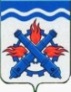 РОССИЙСКАЯ ФЕДЕРАЦИЯДУМА ГОРОДСКОГО ОКРУГА ВЕРХНЯЯ ТУРАПЯТЫЙ СОЗЫВШестьдесят четвертое заседаниеРЕШЕНИЕ №  41	20 июня 2018 годаг. Верхняя ТураО формировании Общественной Палаты Городского округа Верхняя ТураВ соответствии со статьей 6 Положения «Об Общественной Палате Городского округа Верхняя Тура», утвержденное Решением Думы Городского округа Верхняя Тура от 22.05.2018 года № 37, руководствуясь Уставом Городского округа Верхняя Тура, ДУМА ГОРОДСКОГО ОКРУГА ВЕРХНЯЯ ТУРА РЕШИЛА:1. Рекомендовать главе Городского округа Верхняя Тура начать процедуру формирования состава Общественной Палаты Городского округа Верхняя Тура первого созыва.2. Опубликовать настоящее решение в газете «Голос Верхней Туры» и разместить на официальном сайте Городского округа Верхняя Тура в информационно-телекоммуникационной сети «Интернет».3.  Настоящее решение вступает в силу с момента его принятия.4. Контроль исполнения за настоящим решением возложить на постоянную комиссию по местному самоуправлению и социальной политике (председатель Чуйкина М.Н.).Председатель ДумыГородского округа Верхняя Тура_______________ О.М. ДобошГлава Городского округаВерхняя Тура______________ И.С. Веснин